Cena Věry ČáslavskéHana DvorskáSportovkyně, nejstarší kaskadérka na světě, propagátorka zdravého životního stylu.Více o Hance:https://www.novinky.cz/clanek/zena-styl-kaskaderka-hana-dvorska-mela-jsem-vsechna-zraneni-na-jaka-si-vzpomenete-40006438neboHost Lucie Výborné:https://www.mujrozhlas.cz/host-lucie-vyborne/kaskaderka-hanka-dvorska-pady-ze-schodu-jsou-pro-zeny-slozitejsi-v-suknich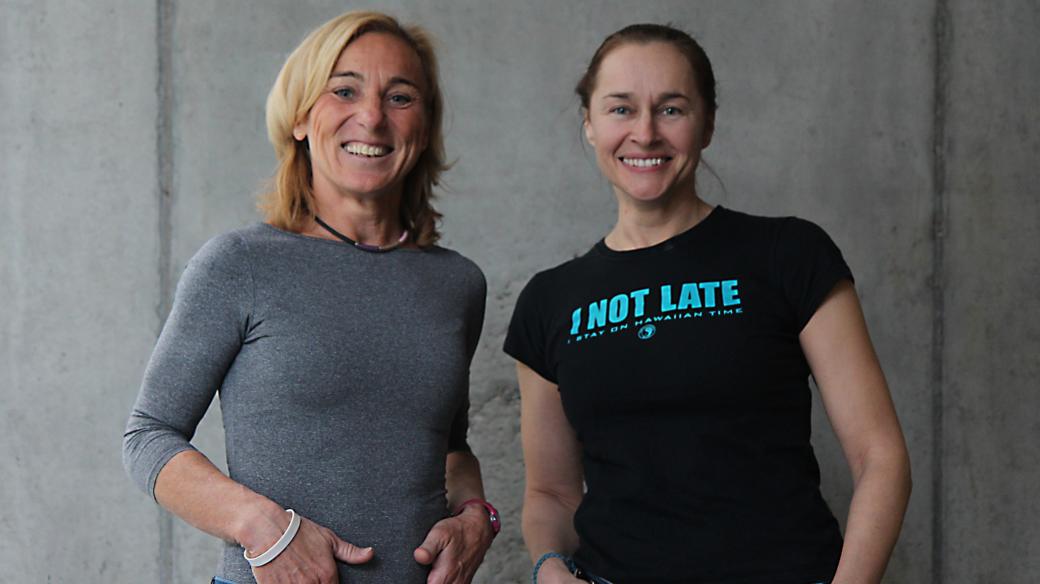 